1. The approach for collecting requirements for the project described in the Running Case is the formation of a requirements traceability matrix. This includes the following:2. Scope Statement3.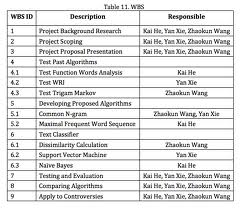 4. 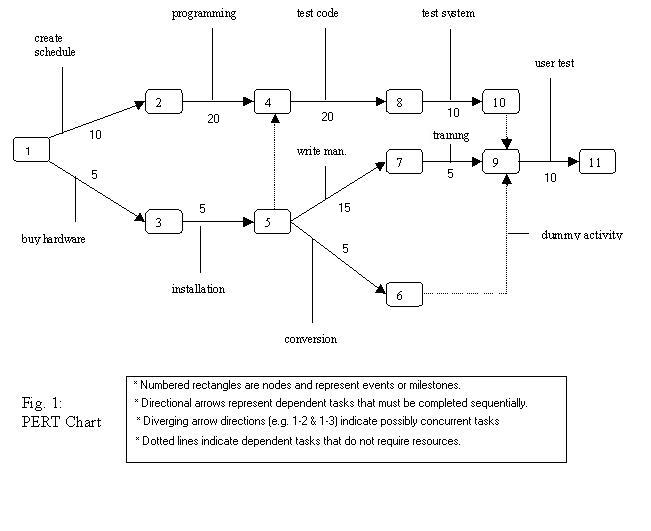 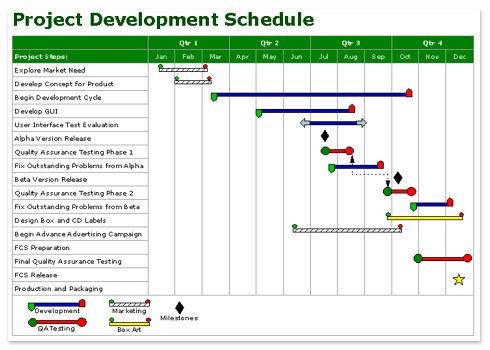 RequirementDetailsBudgetWorking capital, Long term capitalLabor requirementsAt different levelsTime and scheduleWork breakdown structureScope of the projectStrategic objectiveMaterialMaterial requirementsProject Title: Running caseDate: 		Prepared by: Project Justification: Required to implement the Recreation and Wellness Intranet Project Product Characteristics and Requirements:Technology basedCapital intensiveLong term and strategic benefitsShort deadlinesSummary of Project DeliverablesProject management-related deliverables: business case, charter, team contract, scope statement, WBS, schedule, cost baseline, status reports, final project presentation, final project report, lessons-learned report, and any other documents required to manage the project.Product-related deliverables: research reports, design documents, software code, hardware, etc.Project plan and scope statementDesign of the softwareWBS and scheduleBudget and cost baselineProject Success Criteria: 1. Completion on time and within budget2. Improved intranet facilities in Recreation and Wellness Intranet Projects 